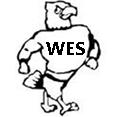 June 4, 2014 SBDM Minutes Members Present:    Jenn Ford,   Jennifer Sullenbarger, Cindy Miller, Dawn Tarquinio, Shianne Monteiro,  Sonja Beardsley.      2014-15 Members Present:  Brandy New and Amanda Kennedy.  Guests:  Ashley Brus.   Mary Silva was the recording secretary.1. Opening BusinessThe meeting was opened at 3:45 p.m.a. A motion was made by Jenn Ford  to approve the June agenda and was seconded by Cindy Miller.b. A motion was made Jenn Ford to approve the May minutes and seconded by Jenn Sullenbarger.c. Welcome New SBDM Members – Brandy New – 2 year term; Amanda Kennedy – 1 year term.d.  Good News Report – Our PTA reports that they received a $1,500 donation from Kohl’s.   Our Family Rescource Center received a $1,000 check for participating in a Health Survey.  Career day was a great success.  Our talent show was a lot of fun.  Our 4th grade students participated in an “egg drop” event in conjunction with the Radcliff Fire Department.  Our students were very excited about it and it was a great day!e.  Public Comment.  2. Student Achievement Reporta.   Assessing student achievement – No report at this time.3. Planning	a. Monthly Review  - 	June 3 – 5th Graders to NMS; 2nd Gr. ARF Program @ 6 p.m.4th – Career Day5th – Field Day6th – Last day of school; awards ceremonies9th – Closing day for staffb.  PREVIEW OF JULY  July 29, 30, 31 – Professional Development Days24th and 25th – Open Registration31st – Open Houseb.  Budget Revisions – No revisions at this time.  Flexible Focus Funding (new this year) can be used for textbooks as well as other materials ($16,224)4. Program Reviews  - We are still on pace for having this submitted by the due date on June 30th.5. Budget Reporta.  The May Schedule of Balances was reviewed by the Council.   Motion to approve:  Jenn Ford;  Second:   Shianne MonteiroPage 1/SBDM/June 20146. Committee Reports  a.  May accident report7. New Business  - a.  Advice to new council – Ask questions, use a binder, don’t get overwhelmed!  We will elect a vice-chairperson @ the July meeting.  b.  SBDM Elections – Parent elections will be held on Friday, June 6th.9.  On-Going Learninga.    Open Meeting Law Exemption and School Emergency Plan.b.  Upcoming for July – New member orientationCommittee Policy Review Quorum and Consensus RulesNew Council CalendarThe June 2014 SBDM meeting was adjourned at 4:27 p.m.  Motion:  Jenn Ford  Second: Sonja Beardsley.Page 2/SBDM/June  2014